MINUTES AVCC Committee Meeting 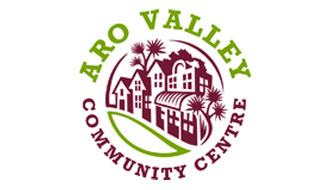 7.30 pm 27 May 2015_________________________________________________________________________Present: Roland, Tony, Jadwyn, Madeleine, Cindy, Jay, Bridget, Rachel, Julia, Sacha, Iona_________________________________________________________________________Apologies: Sarah-Jane, Lisa, Rochelle, Mattie, Jo_________________________________________________________________________Minutes No amendments to April minutes – approved.Bridget to take minutes tonight - Julia to type up._________________________________________________________________________Actions April minutes:Julia investigating where solar power has been going for last 8 months. Doesn’t appear on either hall or preschool power bills.   Andrew Smithies, recommended by Splash Whangarei, coming to look at system tomorrow to see why our data no longer appears on the Splash website: www.Splashmonitoring.com/gallery/commercial  Call out $250 fee –Gen Zero to pay invoice with left over crowd funding.Roland didn’t put discussion on 10 year plan on agenda because Iona Pannett coming tonight talk on Aro Valley storm water and Patels / heritage buildings instead. Action to be carried over to next meeting.Arobake gave cake to WW100 eventJulia to send WCC Suburban Reserves submission to Jay to go on AVCC web site._________________________________________________________________________Co-ordinator’s Report:Provided by Jo Brien, Acting coordinator who tonight set up meeting room for cttee, as used to happen. Committee formally approved that Jo take over cleaning for 3 months while Yiching & GoAn are away on holiday. Ian Yue, our accountant, resigns from June 12.Report accepted._________________________________________________________________________Community Issues:1. Storm Water Drainage – IonaIona has requested a report on drainage in Aro Valley from WCC. Owners at bottom end of Aro St who experienced flooding in recent downpours to meet with Iona asap, prior to her discussion with larger community.  May need new storm water pipe with more capacity. ($25 Mill estimated). Water sensitive urban design process is underway and will be included in District Plan. Meanwhile if sumps block ring WCC 499 4444 and request that they be unblocked by WCC. If sumps continue to be problematic email Iona. Action: 	Iona to suggest an expert on topic for community discussion possibly @ AVCC AGM.2.  Closure of Patels 4 Square.Patels will continue as a dairy after a brief closure on July 3rd to refurbish with a new leasee, who is Jayeesh, former employee of current leasee and before that the owners Has & Jas. Manjula Patel, refused renewal of lease without explanation, has purchased premises over the road @ 100 Aro St in Heritage Shopping Centre.  Now potential for two competing dairies.Manjula asking for community support. She has petition on counter for support for her application to take the 4 Square brand with her. AVCC happy to support all businesses in Aro Valley.  Action: 	Julia to approach both new parties to determine if there will be a reliable superette in Aro St.  Owner, Has, acknowledges his building with a dairy provides an important community asset.  Action: 	Iona to monitor application for changes to heritage building @ 100 Devon St being lodged at WCC. Action: 	Julia to ask Manjula how she is getting on with converting historic building and keeping 4 Square brand.3. Heritage Issues:Iona proposes potential meeting with WCC on how design guide is to be interpreted.  Perhaps this could be a matter for the incoming committee.4. Aro hall Upgrade:Jenny Raines good point of contact for hall upgrade. $1m Available. Site process is different. Action: 	Iona to scope out the planning and get back to AVCC. Action: 	AVCC to Invite Jenny Rains to next AVCC committee meeting to talk about community development.5. Traffic in the valley:Cycling / speed limit in suburban zones: 40km speed limit in suburbs is potentially on the cards. Motorists from beyond Aro Valley don’t observe 30km here but locals do, and slow them down.Speed limits to be discussed at a later date. _________________________________________________________________________Organising ourselves WW100 debrief.  (Julia) The committee (Jo Brien, Tim Bollinger, Helen Baxter, Sally Griffin, Julia Stace, Graeme Whimp) thanks volunteers, Mattie & Bridget (book sales) Tony, Mike & Jamie (bar) Madeleine, Jacqui (registrations). Ann Clark arranged a meal for 70. Lisa & Jadwyn (afternoon tea).  Thanks to those seven people who baked cakes.  Great success - different cohort of locals in the hall - Good community feedback afterwards.Presentations were recorded to broadcast standard by Andrew Dalziell and will go on line soon.  Recordings, programme booklet and ephemera also to be offered to ATL as part of their WW100 collection.Lighting supplied by AV Lighting, Haining St, for $260, recommended for future events where more subtle lighting than overhead neon is needed. Thistle Hall provided extra chairs, the Anarchist Centre provided some display boards on WW1.Sunday walk for 30, with pamphlet designed by Tim Bollinger.  Tim spoke at Polhill Gully, the former rifle range, Peter Methven spoke at Te Aro School former site of Te Aro Goal.  Karen McIntyre, briefed by Elizabeth Plumridge, spoke at the War memorial.Solar Update. (Julia)Two problems:  Splash Monitoring data, for which we have been given a 3 year subscription, not coming up on their website or our own remote monitor / laptop.No sign of solar power generated being used by either preschool or hall on the Contact power bills in AVCC office although inverter reads 1600KW generated since Sept 2014. Action:	Andrew Smithies will try to fix Splash monitoring tomorrow. Technician recommended by Splash Monitoring who are based in Whangarei. Call out fee = $250 paid for by money left over from crowd funding by Gen Zero. Action:	Rachel to ask Contact for an import / export template to be set up.  There is an import/ export meter installed in the pre School cabinet showing c.1300 KW imported and 1 KW exported. Once the template is made the data should start to be recorded on this meter.  Contact can then be invoiced every 6 months for surplus at 7c per KW. The big question is: where is the power being generated going meanwhile???Website Update (Jay)Jay presented a table used Google analytics to see how many people were using the AVCC web page. On average 50 per day used it between 26 April – 26 May 2015.Many enquiries including hall hire, classes, weekly timetable and events etc. Action:  	Actions suggested to Jay is to separate more clearly the following links on the web pageCommunity centreCommunity councilPre schoolShow up to date hall timetable with available booking times. [Don’t set up on line booking thought as hirers need to be vetted and given more info about conditions of hire.]Link to Facebook page to be more prominentFinancial Report: (Rachel)Now in new financial year. Last financial report with accountant for auditor.Accounts approved as true and accurate Update on recruitment: (Roland)15 applicants for each job.Community Administrator will pick up role of accounts clerk.Community Developer appointed for 20 hours per week.Agreements waiting to be signed, so names not yet released. It is hoped that both will have started work in time to attend the next AVCC meeting.Upcoming meetings (Roland):Constitution 10 June (NB: Needs advertising immediately!) Action: 	Lisa to distribute framework for the meeting on the constitutionAGM to be advertised in next Valley Voice.  7pm on July 15th Action: AVCC (Roland) to ensure this happensNote: Both these nights, Wednesdays, the hall is booked by Starjam. Action: Jo to be asked to notify Starjam they can’t have the hall those nights. PreSchool Report: (Sasha)New Senior PreSchool teacher appointed is Yasmina Andrejic. She has 17 years’ experience in other childcare centers. Kerran Doyle (Acting head Teacher) was thanked for her support in the interim.People are sleeping rough in back porch of preschool. This is being dealt with in a sensitive, appropriate way.
Matariki will be celebrated in June as a social event.Preschool wants to be included in any meetings that talk about use of space, plans for future relationship with WCC and Aro Valley community. Their premises cease at the edge of the concrete porch at the front of the Pre School.  The fenced playground is officially a public facility.Te Aro School report: (Tony)Matariki celebrations in JuneDecile review still waiting for results.  School being funded as Decile 10 meanwhile.Any other business:Roland to be point of contact for WCC in the event of emergencies as access to hall will be required. Action: 	Bridget to tell Jo this so Jo can inform WCC.There was brief discussion concerning Kelvin’s leaving party Action: 	Rachel to talk to Kelvin about this.Meeting closed at 9.35pm.Next meeting 24th June 2015